ПРАВИТЕЛЬСТВО ИРКУТСКОЙ ОБЛАСТИПОСТАНОВЛЕНИЕот 22 декабря 2022 г. N 1044-ппО ПРЕДОСТАВЛЕНИИ ИЗ ОБЛАСТНОГО БЮДЖЕТА СУБСИДИЙ В ЦЕЛЯХОКАЗАНИЯ ПОДДЕРЖКИ ДЕЯТЕЛЬНОСТИ ДОБРОВОЛЬНОЙ ПОЖАРНОЙ ОХРАНЫВ ИРКУТСКОЙ ОБЛАСТИВ соответствии со статьей 78.1 Бюджетного кодекса Российской Федерации, Федеральным законом от 12 января 1996 года N 7-ФЗ "О некоммерческих организациях", статьей 11 Федерального закона от 6 мая 2011 года N 100-ФЗ "О добровольной пожарной охране", статьей 13 Закона Иркутской области от 8 июня 2011 года N 37-ОЗ "Об областной государственной поддержке социально ориентированных некоммерческих организаций", руководствуясь частью 4 статьи 66, статьей 67 Устава Иркутской области, Правительство Иркутской области постановляет:1. Установить, что в Иркутской области за счет средств областного бюджета осуществляется поддержка деятельности добровольной пожарной охраны в Иркутской области.2. Установить Порядок определения объема и предоставления из областного бюджета субсидий в целях оказания поддержки деятельности добровольной пожарной охраны в Иркутской области (прилагается).3. Настоящее постановление подлежит официальному опубликованию в общественно-политической газете "Областная", сетевом издании "Официальный интернет-портал правовой информации Иркутской области" (ogirk.ru), а также на "Официальном интернет-портале правовой информации" (www.pravo.gov.ru).4. Настоящее постановление вступает в силу с 1 января 2023 года.Первый заместитель ГубернатораИркутской области - ПредседательПравительства Иркутской областиК.Б.ЗАЙЦЕВУстановленпостановлением ПравительстваИркутской областиот 22 декабря 2022 г. N 1044-ппПОРЯДОКОПРЕДЕЛЕНИЯ ОБЪЕМА И ПРЕДОСТАВЛЕНИЯ ИЗ ОБЛАСТНОГО БЮДЖЕТАСУБСИДИЙ В ЦЕЛЯХ ОКАЗАНИЯ ПОДДЕРЖКИ ДЕЯТЕЛЬНОСТИДОБРОВОЛЬНОЙ ПОЖАРНОЙ ОХРАНЫ В ИРКУТСКОЙ ОБЛАСТИ1. Настоящий Порядок устанавливает порядок определения объема и предоставления из областного бюджета субсидий в целях оказания поддержки деятельности добровольной пожарной охраны в Иркутской области (далее - субсидии), в том числе результаты их предоставления.Субсидии предоставляются в целях реализации государственной программы Иркутской области "Обеспечение комплексных мер противодействия чрезвычайным ситуациям природного и техногенного характера, построение и развитие аппаратно-программного комплекса "Безопасный город" на 2019 - 2024 годы, утвержденной постановлением Правительства Иркутской области от 6 ноября 2018 года N 814-пп.Понятия, используемые в настоящем Порядке, применяются в значениях, определенных Федеральным законом от 6 мая 2011 года N 100-ФЗ "О добровольной пожарной охране" (далее - Федеральный закон N 100-ФЗ).2. Исполнительным органом государственной власти Иркутской области, уполномоченным на предоставление субсидий, является министерство имущественных отношений Иркутской области (далее - министерство).3. Субсидии предоставляются в пределах лимитов бюджетных обязательств, доведенных до министерства на соответствующий финансовый год и плановый период на цели, указанные в пункте 1 настоящего Порядка (далее - лимиты бюджетных обязательств).4. Право на получение субсидий имеют общественные объединения пожарной охраны, зарегистрированные в едином государственном реестре юридических лиц, реестре общественных объединений пожарной охраны в порядке, предусмотренном законодательством Российской Федерации (далее - общественное объединение пожарной охраны).5. Субсидии предоставляются общественным объединениям пожарной охраны в целях финансового обеспечения следующих видов затрат:приобретение пожарной техники;приобретение пожарно-технического вооружения;обеспечение работников общественного объединения пожарной охраны и добровольных пожарных специальной одеждой и снаряжением;содержание транспортных средств общественного объединения пожарной охраны, в том числе затраты на горюче-смазочные материалы, и оплата транспортных услуг, связанных с деятельностью общественного объединения пожарной охраны.Перечень пожарной техники, пожарно-технического вооружения, специальной одежды и снаряжения утверждается правовым актом министерства.6. Сведения о субсидиях размещаются на едином портале бюджетной системы Российской Федерации в информационно-телекоммуникационной сети "Интернет" (далее - единый портал) (в разделе единого портала) не позднее 15-го рабочего дня, следующего за днем принятия закона Иркутской области об областном бюджете (закона Иркутской области о внесении изменений в закон Иркутской области об областном бюджете).Субсидии предоставляются по результатам отбора общественных объединений пожарной охраны (далее - отбор). Способом проведения отбора является конкурс.7. Министерство принимает решение о проведении отбора путем издания правового акта министерства. Объявление о проведении отбора размещается министерством в срок, определенный таким решением, но не позднее 30 рабочих дней со дня принятия такого решения, на едином портале, а также на официальном сайте министерства в информационно-телекоммуникационной сети "Интернет" по адресу: https://irkobl.ru/sites/mio/ (далее соответственно - объявление, сайт министерства).Дата размещения объявления в отношении субсидий, предоставляемых начиная с 1 января 2025 года, определяется настоящим Порядком путем внесения в него соответствующих изменений.8. Объявление должно содержать следующие сведения:1) сроки проведения отбора;2) дату окончания приема заявок на участие в отборе (далее - заявка) общественных объединений пожарной охраны, которая не может быть ранее 30-го календарного дня, следующего за днем размещения объявления;3) наименование, место нахождения, почтовый адрес, адрес электронной почты министерства;4) результаты предоставления субсидии в соответствии с пунктом 38 настоящего Порядка;5) доменное имя и (или) указатели страниц сайта в информационно-телекоммуникационной сети "Интернет", на котором обеспечивается проведение отбора;6) требования к общественным объединениям пожарной охраны в соответствии с пунктом 9 настоящего Порядка и перечень документов, представляемых общественными объединениями пожарной охраны для подтверждения их соответствия указанным требованиям;7) порядок подачи заявок общественными объединениями пожарной охраны и требования, предъявляемые к форме и содержанию заявок, подаваемых общественными объединениями пожарной охраны, и прилагаемым к ним документам в соответствии с настоящим Порядком;8) порядок отзыва заявок общественных объединений пожарной охраны, порядок возврата заявок общественных объединений пожарной охраны, определяющий в том числе основания для возврата заявок общественных объединений пожарной охраны, порядок внесения изменений в заявки общественных объединений пожарной охраны;9) правила рассмотрения и оценки заявок общественных объединений пожарной охраны в соответствии с настоящим Порядком;10) порядок предоставления общественным объединениям пожарной охраны разъяснений положений объявления, дата начала и окончания срока такого предоставления;11) срок, в течение которого победитель (победители) отбора должен подписать соглашение о предоставлении субсидии (далее - соглашение);12) условия признания победителя (победителей) отбора уклонившимся от заключения соглашения;13) дату размещения результатов отбора на едином портале, а также на сайте министерства, которая не может быть позднее 14-го календарного дня, следующего за днем определения победителя отбора;14) иную информацию, необходимую для проведения отбора (при наличии).9. Право на участие в отборе имеют общественные объединения пожарной охраны, соответствующие следующим требованиям:1) отсутствие неисполненной обязанности по уплате налогов, сборов, страховых взносов, пеней, штрафов, процентов, подлежащих уплате в соответствии с законодательством Российской Федерации о налогах и сборах, на дату представления заявки;2) общественное объединение пожарной охраны не является иностранным и российским юридическим лицом, указанным в пункте 15 статьи 241 Бюджетного кодекса Российской Федерации, на дату представления заявки;3) общественное объединение пожарной охраны не должно находиться в процессе реорганизации (за исключением реорганизации в форме присоединения к общественному объединению пожарной охраны другого юридического лица), ликвидации, в отношении него не введена процедура банкротства, деятельность общественного объединения пожарной охраны не приостановлена в порядке, предусмотренном законодательством Российской Федерации, на дату представления заявки;4) отсутствие факта получения средств из областного бюджета на основании иных нормативных правовых актов Иркутской области на цели, указанные в пункте 1 настоящего Порядка, на дату представления заявки;5) отсутствие просроченной (неурегулированной) задолженности по денежным обязательствам перед Иркутской областью на дату представления заявки;6) наличие письменного согласия общественного объединения пожарной охраны на осуществление министерством и органами государственного финансового контроля проверок, предусмотренных пунктом 41 настоящего Порядка;7) наличие письменного согласия общественного объединения пожарной охраны на публикацию (размещение) в информационно-телекоммуникационной сети "Интернет" информации об общественном объединении пожарной охраны, о подаваемой общественным объединением пожарной охраны заявке, иной информации об общественном объединении пожарной охраны, связанной с отбором;8) наличие письменного обязательства общественного объединения пожарной охраны:не приобретать за счет средств субсидии иностранную валюту (за исключением операций, осуществляемых в соответствии с валютным законодательством Российской Федерации при закупке (поставке) высокотехнологичного импортного оборудования, сырья и комплектующих изделий);включить в договоры (соглашения), заключенные в целях исполнения обязательств по соглашению, согласие лиц, являющихся поставщиками (подрядчиками, исполнителями) по договорам (соглашениям), заключенным в целях исполнения обязательств по соглашению, на осуществление министерством и органами государственного финансового контроля проверок, предусмотренных пунктом 41 настоящего Порядка (далее - контрагенты);достичь результаты предоставления субсидии, установленные в пункте 38 настоящего Порядка;представлять в министерство ежеквартально не позднее 15 числа месяца, следующего за отчетным кварталом, отчет о достижении значений результатов предоставления субсидии (далее - отчет о достижении значений результатов) по форме, определенной типовой формой соглашения, установленной министерством финансов Иркутской области для соответствующего вида субсидий.10. Проверка соответствия общественного объединения пожарной охраны категории, установленной пунктом 4 настоящего Порядка, требованиям, установленным подпунктами 2 - 5 пункта 9 настоящего Порядка, осуществляется министерством самостоятельно, в том числе на основании сведений, имеющихся в министерстве, органе государственной власти Иркутской области, осуществляющем учет денежных обязательств (задолженности по денежным обязательствам) перед Иркутской областью, а также информации, размещенной на официальных сайтах Федеральной налоговой службы (www.nalog.ru) и арбитражных судов (www.arbitr.ru).11. Для участия в отборе общественное объединение пожарной охраны в срок, установленный в объявлении, обязано представить в министерство лично либо через организации почтовой связи заявку, содержащую согласия и обязательство, предусмотренные подпунктами 6 - 8 пункта 9 настоящего Порядка, по форме согласно приложению 1 к настоящему Порядку.12. Общественное объединение пожарной охраны обязано приложить к заявке следующие документы:1) копию документа, подтверждающего полномочия лица, подписавшего заявку;2) копии учредительных документов общественного объединения пожарной охраны (за исключением типового устава, утвержденного уполномоченным государственным органом);3) план создания и (или) развития подразделений общественного объединения пожарной охраны с обоснованием, а также порядок несения службы добровольными пожарными для установления его соответствия расписаниям выездов подразделений пожарной охраны, пожарно-спасательных гарнизонов для тушения пожаров и проведения аварийно-спасательных работ на территории соответствующих муниципальных образований Иркутской области;4) предварительный расчет размера субсидии по форме согласно приложению 2 к настоящему Порядку;5) копию документа об утверждении штатного расписания и (или) структуры общественного объединения пожарной охраны с разбивкой по подразделениям общественного объединения пожарной охраны;6) список добровольных пожарных, с которыми заключены гражданско-правовые договоры, по форме согласно приложению 3 к настоящему Порядку.13. План создания и (или) развития подразделений общественного объединения пожарной охраны должен содержать следующую информацию по каждому подразделению общественного объединения пожарной охраны:1) наименование населенного пункта и муниципального образования Иркутской области, в котором создается или имеется подразделение общественного объединения пожарной охраны;2) количество жителей в населенном пункте, в котором создается или имеется подразделение общественного объединения пожарной охраны;3) количество населенных пунктов в зоне обслуживания подразделения общественного объединения пожарной охраны и общее количество жителей, проживающих в них.14. Общественное объединение пожарной охраны вправе приложить к заявке следующие документы:1) документы, подтверждающие отсутствие неисполненной обязанности по уплате налогов, сборов, страховых взносов, пеней, штрафов, процентов, подлежащих уплате в соответствии с законодательством Российской Федерации о налогах и сборах, на дату представления заявки:справку об исполнении налогоплательщиком (плательщиком сбора, плательщиком страховых взносов, налоговым агентом) обязанности по уплате налогов, сборов, страховых взносов, пеней, штрафов, процентов по форме, утвержденной приказом Федеральной налоговой службы от 20 января 2017 года N ММВ-7-8/20@, выданную территориальным органом Федеральной налоговой службы;справку о состоянии расчетов по страховым взносам, пеням и штрафам на обязательное социальное страхование от несчастных случаев на производстве и профессиональных заболеваний, выданную территориальным органом Фонда пенсионного и социального страхования Российской Федерации;2) выписку из единого государственного реестра юридических лиц на дату представления заявки;3) выписку из расписаний выездов подразделений пожарной охраны, пожарно-спасательных гарнизонов для тушения пожаров и проведения аварийно-спасательных работ на территории соответствующих муниципальных образований Иркутской области, в которые включены подразделения общественного объединения пожарной охраны;4) выписку из сводного реестра добровольных пожарных по Иркутской области в отношении добровольных пожарных, с которыми общественным объединением пожарной охраны заключены трудовые или гражданско-правовые договоры, с указанием даты внесения сведений в сводный реестр добровольных пожарных по Иркутской области и наименования местного гарнизона пожарной охраны, в котором осуществляет деятельность добровольный пожарный.15. В случае если документы, указанные в подпунктах 1, 3, 4 пункта 14 настоящего Порядка, не представлены общественным объединением пожарной охраны по собственной инициативе, министерство запрашивает указанные документы (сведения, содержащиеся в них) в порядке межведомственного информационного взаимодействия в соответствии с законодательством Российской Федерации.В случае если документ, указанный в подпункте 2 пункта 14 настоящего Порядка, не представлен общественным объединением пожарной охраны по собственной инициативе, министерство самостоятельно формирует выписку из единого государственного реестра юридических лиц на основании информации, размещенной на официальном сайте Федеральной налоговой службы (www.egrul.nalog.ru).16. Заявка с прилагаемыми к ней документами, указанными в пунктах 13, 14 настоящего Порядка (далее - документы), должны поддаваться прочтению, не иметь опечаток, подчисток, приписок, зачеркнутых слов и иных не оговоренных в них исправлений, а также не должны быть исполнены карандашом и иметь серьезных повреждений.17. Заявки регистрируются министерством в журнале регистрации заявок в день их поступления с указанием даты и времени поступления. Форма журнала регистрации заявок устанавливается правовым актом министерства.Общественное объединение пожарной охраны для участия в отборе вправе представить только одну заявку, за исключением случая представления заявки взамен ранее отозванной заявки.Общественное объединение пожарной охраны вправе на любом этапе отбора до дня определения министерством победителей отбора отозвать заявку, представив в министерство письменное уведомление о ее отзыве. Отзыв отдельных документов из числа приложенных к заявке при ее представлении не допускается.Уведомление об отзыве заявки подается общественным объединением пожарной охраны одним из способов, предусмотренных пунктом 11 настоящего Порядка, по форме, утвержденной правовым актом министерства.Заявка и документы подлежат возврату общественному объединению пожарной охраны в течение пяти рабочих дней со дня поступления уведомления об отзыве заявки в министерство.В случае если дата окончания приема заявок общественных объединений пожарной охраны, предусмотренная объявлением, не наступила, общественное объединение пожарной охраны вправе после отзыва заявки повторно представить заявку. В указанном случае датой представления в министерство заявки будет считаться дата повторного ее представления.Общественное объединение пожарной охраны не имеет права без отзыва заявки вносить в нее изменения.18. В течение 10 рабочих дней с даты окончания приема заявок общественных объединений пожарной охраны, предусмотренной объявлением, министерство рассматривает заявки и документы, принимает решение о допуске заявок к отбору либо об отклонении заявок общественных объединений пожарной охраны.В случае принятия решения о допуске заявки к отбору общественное объединение пожарной охраны становится участником отбора.В случае принятия решения об отклонении заявки общественного объединения пожарной охраны министерство в течение пяти рабочих дней с даты принятия указанного решения направляет его общественному объединению пожарной охраны через организации почтовой связи заказным письмом с уведомлением с указанием основания для отклонения.19. Основаниями для отклонения заявок общественных объединений пожарной охраны являются:1) несоответствие общественного объединения пожарной охраны категории и (или) требованиям, установленным пунктами 4, 9 настоящего Порядка;2) непредставление (представление не в полном объеме) заявки и документов, указанных в пункте 12 настоящего Порядка;3) несоответствие представленных общественным объединением пожарной охраны заявки и (или) документов, указанных в пункте 12 настоящего Порядка, требованиям к заявкам общественных объединений пожарной охраны и документам, установленным в объявлении и настоящем Порядке;4) представление общественным объединением пожарной охраны заявки после даты, определенной для подачи заявок;5) недостоверность представленной общественным объединением пожарной охраны информации, в том числе информации о месте нахождения и адресе общественного объединения пожарной охраны.20. Министерство в течение 10 рабочих дней со дня принятия решения о допуске заявок к отбору оценивает заявки участников отбора в соответствии с методикой балльной системы оценки заявок согласно приложению 4 к настоящему Порядку на основании следующих критериев (далее - критерии оценки):1) предоставление общественному объединению пожарной охраны субсидии в году, предшествующем году проведения отбора (не применяется в 2023 году);2) количество муниципальных образований Иркутской области, где созданы подразделения общественного объединения пожарной охраны;3) количество планируемых к созданию подразделений общественного объединения пожарной охраны в муниципальных образованиях Иркутской области, по территориям которых выполняются требования по нормативному времени прибытия уже существующих подразделений пожарной охраны к месту вызова;4) актуальность планируемых к созданию подразделений общественного объединения пожарной охраны в муниципальных образованиях Иркутской области, по территориям которых выполняются требования по нормативному времени прибытия уже существующих подразделений пожарной охраны к месту вызова;5) предоставление общественному объединению пожарной охраны субсидии в соответствии с Положением о проведении конкурса социально значимых проектов "Губернское собрание общественности Иркутской области", порядке определения объема и предоставления субсидий из областного бюджета социально ориентированным некоммерческим организациям на проведение мероприятий в области социальной политики, осуществления деятельности в сфере культуры и искусства, утвержденным постановлением Правительства Иркутской области от 28 мая 2010 года N 130-пп, в году, предшествующем году проведения отбора.21. По итогам оценки заявок участников отбора министерство в течение пяти рабочих дней со дня окончания срока, установленного в абзаце первом пункта 20 настоящего Порядка, составляет рейтинг заявок участников отбора (далее - рейтинг).Рейтинг представляет собой перечень участников отбора с присвоением порядкового номера по мере уменьшения суммы баллов.Заявке участника отбора с наибольшей суммой баллов присваивается первый порядковый номер в рейтинге.В случае если несколько заявок участников отбора имеют равное значение суммы баллов, более высокий порядковый номер присваивается заявке участника отбора, имеющей более раннюю дату и (или) время регистрации.22. Министерство в течение 14 рабочих дней со дня составления рейтинга принимает решение о признании победителями отбора и о размерах предоставляемых субсидий либо об отказе в предоставлении субсидий путем издания правового акта министерства об утверждении итогов отбора (далее - правовой акт об итогах отбора).23. Решение о признании победителем отбора и о размере предоставляемой субсидии принимается в отношении участника отбора, заявке которого присвоен первый порядковый номер в рейтинге.В случае если объем средств областного бюджета, предусмотренный на предоставление субсидий, больше объема субсидии для участника отбора, заявке которого присвоен первый порядковый номер в рейтинге, решение о признании победителями отбора и о размерах предоставляемых субсидий принимается в отношении участников отбора, заявкам которых присвоены последующие места в рейтинге в порядке убывания суммы баллов.24. Участник отбора, признанный победителем отбора, является получателем субсидии (далее - получатель).25. Министерство в течение 14 календарных дней, следующих за днем издания правового акта об итогах отбора, размещает на едином портале, а также на сайте министерства информацию о результатах рассмотрения заявок участников отбора, включающую следующие сведения:1) дату, время и место проведения рассмотрения заявок;2) дату, время и место оценки заявок участников отбора;3) информацию об участниках отбора, заявки которых были рассмотрены;4) информацию об участниках отбора, заявки которых были отклонены, с указанием причин их отклонения, в том числе положений объявления, которым не соответствуют такие заявки;5) последовательность оценки заявок участников отбора, присвоенные заявкам участников отбора значения по каждому из предусмотренных критериев оценки, принятое на основании результатов оценки решение о присвоении таким заявкам порядковых номеров;6) наименование получателя (получателей), с которым заключается соглашение, и размер предоставляемой ему субсидии.26. Размер субсидии общественному объединению пожарной охраны (С) определяется по следующей формуле:С = Ссоз + Ссущ,где:Ссоз - размер субсидии на вновь создаваемые подразделения общественного объединения пожарной охраны;Ссущ - размер субсидии на существующие подразделения общественного объединения пожарной охраны.27. Размер субсидии на вновь создаваемые подразделения общественного объединения пожарной охраны (Ссоз) определяется по следующей формуле:Ссоз = Ссоз1 + Ссоз2 + Ссоз3 + ... + Ссозn,где:Ссоз1, Ссоз2, Ссоз3, ..., Ссозn - размер субсидии на каждое вновь создаваемое подразделение общественного объединения пожарной охраны.28. Размер субсидии на каждое вновь создаваемое подразделение общественного объединения пожарной охраны (Ссозn) определяется по следующей формуле:Ссозn = Сппн + Сптвн + Собн + Стсн,где:Сппн - размер субсидии на приобретение пожарной техники для одного вновь создаваемого подразделения общественного объединения пожарной охраны по нормативу;Сптвн - размер субсидии на приобретение пожарно-технического вооружения для одного вновь создаваемого подразделения общественного объединения пожарной охраны по нормативу;Собн - размер субсидии на обеспечение работников общественного объединения пожарной охраны и добровольных пожарных специальной одеждой и снаряжением для одного вновь создаваемого подразделения общественного объединения пожарной охраны;Стсн - размер субсидии на содержание транспортных средств общественного объединения пожарной охраны, в том числе на затраты на горюче-смазочные материалы, и на оплату транспортных услуг, связанных с деятельностью общественного объединения пожарной охраны, для одного вновь создаваемого подразделения общественного объединения пожарной охраны.29. Размер субсидии на обеспечение работников общественного объединения пожарной охраны и добровольных пожарных специальной одеждой и снаряжением для одного вновь создаваемого подразделения общественного объединения пожарной охраны (Собн) определяется по следующей формуле:Собн = Ноб x Чдпн,где:Ноб - норматив на обеспечение работников общественного объединения пожарной охраны и добровольных пожарных специальной одеждой и снаряжением;Чдпн - численность работников общественного объединения пожарной охраны и добровольных пожарных одного вновь создаваемого подразделения общественного объединения пожарной охраны.30. Размер субсидии на содержание транспортных средств общественного объединения пожарной охраны, в том числе на затраты на горюче-смазочные материалы, и на оплату транспортных услуг, связанных с деятельностью общественного объединения пожарной охраны, для одного вновь создаваемого подразделения общественного объединения пожарной охраны (Стсн) определяется по следующей формуле:Стсн = Нтс x Кпан,где:Нтс - норматив на содержание транспортных средств общественного объединения пожарной охраны, в том числе на затраты на горюче-смазочные материалы, и на затраты на оплату транспортных услуг, связанных с деятельностью общественного объединения пожарной охраны;Кпан - количество основных пожарных автомобилей одного вновь создаваемого подразделения общественного объединения пожарной охраны.31. Размер субсидии на существующие подразделения общественного объединения пожарной охраны (Ссущ) определяется по следующей формуле:Ссущ = Ссущ1 + Ссущ2 + Ссущ3 + ... + Ссущn,где:Ссущ1, Ссущ2, Ссущ3, ..., Ссущn - размер субсидии на каждое существующее подразделение общественного объединения пожарной охраны.32. Размер субсидии на каждое существующее подразделение общественного объединения пожарной охраны (Ссущn) определяется по следующей формуле:Ссущn = Спп + Сптв + Соб + Стс,где:Спп - размер субсидии на приобретение пожарной техники для одного существующего подразделения общественного объединения пожарной охраны по нормативу;Сптв - размер субсидии на приобретение пожарно-технического вооружения для одного существующего подразделения общественного объединения пожарной охраны по нормативу;Соб - размер субсидии на обеспечение работников общественного объединения пожарной охраны и добровольных пожарных специальной одеждой и снаряжением для одного существующего подразделения общественного объединения пожарной охраны;Стс - размер субсидии на содержание транспортных средств общественного объединения пожарной охраны, в том числе на затраты на горюче-смазочные материалы, и на затраты на оплату транспортных услуг, связанных с деятельностью общественного объединения пожарной охраны, для одного существующего подразделения общественного объединения пожарной охраны.33. Размер субсидии на обеспечение работников общественного объединения пожарной охраны и добровольных пожарных специальной одеждой и снаряжением для одного существующего подразделения общественного объединения пожарной охраны (Соб) определяется по следующей формуле:Соб = Ноб x Чдп,где:Чдп - численность работников общественного объединения пожарной охраны и добровольных пожарных одного существующего подразделения общественного объединения пожарной охраны.34. Размер субсидии на содержание транспортных средств общественного объединения пожарной охраны, в том числе на затраты на горюче-смазочные материалы, и на оплату транспортных услуг, связанных с деятельностью общественного объединения пожарной охраны, для одного существующего подразделения общественного объединения пожарной охраны (Стс) определяется по следующей формуле:Стс = Нтс x Кпа,где:Кпа - количество основных пожарных автомобилей одного существующего подразделения общественного объединения пожарной охраны.35. В целях реализации настоящего Порядка для расчета размера субсидии применяются следующие нормативы, утверждаемые правовым актом министерства:1) норматив на приобретение пожарной техники;2) норматив на приобретение пожарно-технического вооружения;3) норматив на обеспечение работников общественного объединения пожарной охраны и добровольных пожарных специальной одеждой и снаряжением;4) норматив на содержание транспортных средств общественного объединения пожарной охраны, включающий в том числе затраты на горюче-смазочные материалы, и на оплату транспортных услуг, связанных с деятельностью общественного объединения пожарной охраны.36. Министерство в течение 20 рабочих дней со дня издания правового акта об итогах отбора заключает с получателем соглашение в соответствии с типовой формой, установленной министерством финансов Иркутской области.Дополнительные соглашения к соглашению, предусматривающие внесение в него изменений или его расторжение, заключаются в соответствии с типовыми формами, установленными министерством финансов Иркутской области.В соглашение включается условие о согласовании новых условий соглашения или о расторжении соглашения при недостижении согласия по новым условиям в случае уменьшения министерству ранее доведенных лимитов бюджетных обязательств, приводящего к невозможности предоставления субсидии в размере, определенном в соглашении.В случае согласования новых условий соглашения между министерством и получателем заключается дополнительное соглашение к соглашению в срок не позднее 10 рабочих дней со дня уменьшения министерству ранее доведенных лимитов бюджетных обязательств.В случае установления до заключения соглашения факта недостоверности представленной получателем информации министерство в течение пяти рабочих дней со дня установления такого факта принимает решение о непредоставлении субсидии и направляет его такому получателю с указанием причин непредоставления субсидии.37. Субсидия перечисляется с лицевого счета министерства на расчетный или корреспондентский счет, открытый получателю в учреждении Центрального банка Российской Федерации или кредитной организации, в течение 20 рабочих дней со дня заключения соглашения.38. Результатами предоставления субсидии являются:количество приобретенной пожарной техники;количество приобретенного пожарно-технического вооружения;количество обеспеченных работников общественного объединения пожарной охраны и добровольных пожарных специальной одеждой и снаряжением;объем расходов на содержание транспортных средств общественного объединения пожарной охраны, включающий в том числе объем расходов на приобретение горюче-смазочных материалов, и на оплату транспортных услуг, связанных с деятельностью общественного объединения пожарной охраны, измеряемый в рублях.Точные даты завершения и конечные значения результатов предоставления субсидии устанавливаются в соглашении.39. Получатель представляет в министерство ежеквартально не позднее 15 числа месяца, следующего за отчетным кварталом, отчет о достижении значений результатов по форме, определенной типовой формой соглашения, установленной министерством финансов Иркутской области для соответствующего вида субсидий.40. В случае нарушения получателем условий, установленных при предоставлении субсидии, выявленного в том числе по фактам проверок, проведенных министерством и органами государственного финансового контроля, а также в случае недостижения значений результатов предоставления субсидии, установленных в соглашении, министерство направляет получателю требование о возврате полученной субсидии в течение 20 рабочих дней со дня подписания документа, подтверждающего выявление указанных фактов. Субсидия подлежит возврату в областной бюджет в течение 20 рабочих дней со дня направления министерством указанного требования.В случае отказа получателя от возврата субсидии в областной бюджет в соответствии с абзацем первым настоящего пункта субсидия подлежит взысканию в судебном порядке в соответствии с законодательством Российской Федерации.41. Министерство осуществляет в отношении получателей и контрагентов проверки соблюдения ими порядка и условий предоставления субсидии, в том числе в части достижения результатов ее предоставления.Органы государственного финансового контроля осуществляют в отношении получателей и контрагентов проверки в соответствии со статьями 268.1 и 269.2 Бюджетного кодекса Российской Федерации.42. Мониторинг достижения результатов предоставления субсидии проводится исходя из достижения значений результатов предоставления субсидии, определенных соглашением, и событий, отражающих факт завершения соответствующего мероприятия по получению результата предоставления субсидии (контрольная точка), в порядке и по формам, которые установлены Министерством финансов Российской Федерации.Приложение 1к Порядку определения объема ипредоставления из областного бюджетасубсидий в целях оказания поддержкидеятельности добровольной пожарнойохраны в Иркутской областиПриложение 2к Порядку определения объема ипредоставления из областного бюджетасубсидий в целях оказания поддержкидеятельности добровольной пожарнойохраны в Иркутской областиПРЕДВАРИТЕЛЬНЫЙ РАСЧЕТРАЗМЕРА СУБСИДИИ В ЦЕЛЯХ ОКАЗАНИЯ ПОДДЕРЖКИ ДЕЯТЕЛЬНОСТИДОБРОВОЛЬНОЙ ПОЖАРНОЙ ОХРАНЫ В ИРКУТСКОЙ ОБЛАСТИ"_________________________________________________________"(наименование общественного объединения пожарной охраны)В 20____ ГОДУтыс. рублейПриложение 3к Порядку определения объема ипредоставления из областного бюджетасубсидий в целях оказания поддержкидеятельности добровольной пожарнойохраны в Иркутской областиСПИСОКДОБРОВОЛЬНЫХ ПОЖАРНЫХ, С КОТОРЫМИ ЗАКЛЮЧЕНЫГРАЖДАНСКО-ПРАВОВЫЕ ДОГОВОРЫ________________________________________________________(наименование общественного объединения пожарной охраны)Приложение 4к Порядку определения объема ипредоставления из областного бюджетасубсидий в целях оказания поддержкидеятельности добровольной пожарнойохраны в Иркутской областиМЕТОДИКАБАЛЛЬНОЙ СИСТЕМЫ ОЦЕНКИ ЗАЯВОК НА УЧАСТИЕ В ОТБОРЕОБЩЕСТВЕННЫХ ОБЪЕДИНЕНИЙ ПОЖАРНОЙ ОХРАНЫ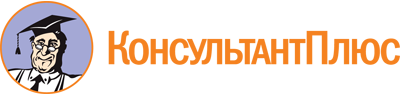 Постановление Правительства Иркутской области от 22.12.2022 N 1044-пп
"О предоставлении из областного бюджета субсидий в целях оказания поддержки деятельности добровольной пожарной охраны в Иркутской области"
(вместе с "Порядком определения объема и предоставления из областного бюджета субсидий в целях оказания поддержки деятельности добровольной пожарной охраны в Иркутской области")Документ предоставлен КонсультантПлюс

www.consultant.ru

Дата сохранения: 24.06.2023
 В министерство имущественных отношений Иркутской областиВ министерство имущественных отношений Иркутской областиВ министерство имущественных отношений Иркутской областиЗАЯВКАНА УЧАСТИЕ В ОТБОРЕ ОБЩЕСТВЕННЫХ ОБЪЕДИНЕНИЙПОЖАРНОЙ ОХРАНЫЗАЯВКАНА УЧАСТИЕ В ОТБОРЕ ОБЩЕСТВЕННЫХ ОБЪЕДИНЕНИЙПОЖАРНОЙ ОХРАНЫЗАЯВКАНА УЧАСТИЕ В ОТБОРЕ ОБЩЕСТВЕННЫХ ОБЪЕДИНЕНИЙПОЖАРНОЙ ОХРАНЫЗАЯВКАНА УЧАСТИЕ В ОТБОРЕ ОБЩЕСТВЕННЫХ ОБЪЕДИНЕНИЙПОЖАРНОЙ ОХРАНЫЗАЯВКАНА УЧАСТИЕ В ОТБОРЕ ОБЩЕСТВЕННЫХ ОБЪЕДИНЕНИЙПОЖАРНОЙ ОХРАНЫЗАЯВКАНА УЧАСТИЕ В ОТБОРЕ ОБЩЕСТВЕННЫХ ОБЪЕДИНЕНИЙПОЖАРНОЙ ОХРАНЫ____________________________________________________ (далее - участник отбора)(полное наименование юридического лица)в лице ____________________________________________________________________(наименование должности, фамилия, имя, отчество (последнее - при наличии) руководителя юридического лица)просит допустить к участию в отборе общественных объединений пожарной охраны (далее - отбор).Настоящей заявкой даю согласие на осуществление министерством имущественных отношений Иркутской области и органами государственного финансового контроля проверок, предусмотренных пунктом 41 Порядка определения объема и предоставления из областного бюджета субсидий в целях оказания поддержки деятельности добровольной пожарной охраны в Иркутской области (далее соответственно - министерство, Порядок, субсидия), и на публикацию (размещение) в информационно-телекоммуникационной сети "Интернет" информации об участнике отбора, о настоящей заявке, иной информации об участнике отбора, связанной с отбором.Настоящей заявкой обязуюсь:не приобретать за счет средств субсидии иностранную валюту (за исключением операций, осуществляемых в соответствии с валютным законодательством Российской Федерации при закупке (поставке) высокотехнологичного импортного оборудования, сырья и комплектующих изделий);включить в договоры (соглашения), заключенные в целях исполнения обязательств по соглашению о предоставлении субсидии (далее - соглашение), согласие лиц, являющихся поставщиками (подрядчиками, исполнителями) по договорам (соглашениям), заключенным в целях исполнения обязательств по соглашению, на осуществление министерством и органами государственного финансового контроля проверок, предусмотренных пунктом 41 Порядка;достичь результаты предоставления субсидии, установленные в пункте 38 Порядка;представлять в министерство ежеквартально не позднее 15 числа месяца, следующего за отчетным кварталом, отчет о достижении значений результатов предоставления субсидии по форме, определенной типовой формой соглашения, установленной министерством финансов Иркутской области для соответствующего вида субсидий.Настоящей заявкой подтверждаю достоверность информации, представленной для участия в отборе.К настоящей заявке прилагаются следующие документы:1.2.3.____________________________________________________ (далее - участник отбора)(полное наименование юридического лица)в лице ____________________________________________________________________(наименование должности, фамилия, имя, отчество (последнее - при наличии) руководителя юридического лица)просит допустить к участию в отборе общественных объединений пожарной охраны (далее - отбор).Настоящей заявкой даю согласие на осуществление министерством имущественных отношений Иркутской области и органами государственного финансового контроля проверок, предусмотренных пунктом 41 Порядка определения объема и предоставления из областного бюджета субсидий в целях оказания поддержки деятельности добровольной пожарной охраны в Иркутской области (далее соответственно - министерство, Порядок, субсидия), и на публикацию (размещение) в информационно-телекоммуникационной сети "Интернет" информации об участнике отбора, о настоящей заявке, иной информации об участнике отбора, связанной с отбором.Настоящей заявкой обязуюсь:не приобретать за счет средств субсидии иностранную валюту (за исключением операций, осуществляемых в соответствии с валютным законодательством Российской Федерации при закупке (поставке) высокотехнологичного импортного оборудования, сырья и комплектующих изделий);включить в договоры (соглашения), заключенные в целях исполнения обязательств по соглашению о предоставлении субсидии (далее - соглашение), согласие лиц, являющихся поставщиками (подрядчиками, исполнителями) по договорам (соглашениям), заключенным в целях исполнения обязательств по соглашению, на осуществление министерством и органами государственного финансового контроля проверок, предусмотренных пунктом 41 Порядка;достичь результаты предоставления субсидии, установленные в пункте 38 Порядка;представлять в министерство ежеквартально не позднее 15 числа месяца, следующего за отчетным кварталом, отчет о достижении значений результатов предоставления субсидии по форме, определенной типовой формой соглашения, установленной министерством финансов Иркутской области для соответствующего вида субсидий.Настоящей заявкой подтверждаю достоверность информации, представленной для участия в отборе.К настоящей заявке прилагаются следующие документы:1.2.3.____________________________________________________ (далее - участник отбора)(полное наименование юридического лица)в лице ____________________________________________________________________(наименование должности, фамилия, имя, отчество (последнее - при наличии) руководителя юридического лица)просит допустить к участию в отборе общественных объединений пожарной охраны (далее - отбор).Настоящей заявкой даю согласие на осуществление министерством имущественных отношений Иркутской области и органами государственного финансового контроля проверок, предусмотренных пунктом 41 Порядка определения объема и предоставления из областного бюджета субсидий в целях оказания поддержки деятельности добровольной пожарной охраны в Иркутской области (далее соответственно - министерство, Порядок, субсидия), и на публикацию (размещение) в информационно-телекоммуникационной сети "Интернет" информации об участнике отбора, о настоящей заявке, иной информации об участнике отбора, связанной с отбором.Настоящей заявкой обязуюсь:не приобретать за счет средств субсидии иностранную валюту (за исключением операций, осуществляемых в соответствии с валютным законодательством Российской Федерации при закупке (поставке) высокотехнологичного импортного оборудования, сырья и комплектующих изделий);включить в договоры (соглашения), заключенные в целях исполнения обязательств по соглашению о предоставлении субсидии (далее - соглашение), согласие лиц, являющихся поставщиками (подрядчиками, исполнителями) по договорам (соглашениям), заключенным в целях исполнения обязательств по соглашению, на осуществление министерством и органами государственного финансового контроля проверок, предусмотренных пунктом 41 Порядка;достичь результаты предоставления субсидии, установленные в пункте 38 Порядка;представлять в министерство ежеквартально не позднее 15 числа месяца, следующего за отчетным кварталом, отчет о достижении значений результатов предоставления субсидии по форме, определенной типовой формой соглашения, установленной министерством финансов Иркутской области для соответствующего вида субсидий.Настоящей заявкой подтверждаю достоверность информации, представленной для участия в отборе.К настоящей заявке прилагаются следующие документы:1.2.3.____________________________________________________ (далее - участник отбора)(полное наименование юридического лица)в лице ____________________________________________________________________(наименование должности, фамилия, имя, отчество (последнее - при наличии) руководителя юридического лица)просит допустить к участию в отборе общественных объединений пожарной охраны (далее - отбор).Настоящей заявкой даю согласие на осуществление министерством имущественных отношений Иркутской области и органами государственного финансового контроля проверок, предусмотренных пунктом 41 Порядка определения объема и предоставления из областного бюджета субсидий в целях оказания поддержки деятельности добровольной пожарной охраны в Иркутской области (далее соответственно - министерство, Порядок, субсидия), и на публикацию (размещение) в информационно-телекоммуникационной сети "Интернет" информации об участнике отбора, о настоящей заявке, иной информации об участнике отбора, связанной с отбором.Настоящей заявкой обязуюсь:не приобретать за счет средств субсидии иностранную валюту (за исключением операций, осуществляемых в соответствии с валютным законодательством Российской Федерации при закупке (поставке) высокотехнологичного импортного оборудования, сырья и комплектующих изделий);включить в договоры (соглашения), заключенные в целях исполнения обязательств по соглашению о предоставлении субсидии (далее - соглашение), согласие лиц, являющихся поставщиками (подрядчиками, исполнителями) по договорам (соглашениям), заключенным в целях исполнения обязательств по соглашению, на осуществление министерством и органами государственного финансового контроля проверок, предусмотренных пунктом 41 Порядка;достичь результаты предоставления субсидии, установленные в пункте 38 Порядка;представлять в министерство ежеквартально не позднее 15 числа месяца, следующего за отчетным кварталом, отчет о достижении значений результатов предоставления субсидии по форме, определенной типовой формой соглашения, установленной министерством финансов Иркутской области для соответствующего вида субсидий.Настоящей заявкой подтверждаю достоверность информации, представленной для участия в отборе.К настоящей заявке прилагаются следующие документы:1.2.3.____________________________________________________ (далее - участник отбора)(полное наименование юридического лица)в лице ____________________________________________________________________(наименование должности, фамилия, имя, отчество (последнее - при наличии) руководителя юридического лица)просит допустить к участию в отборе общественных объединений пожарной охраны (далее - отбор).Настоящей заявкой даю согласие на осуществление министерством имущественных отношений Иркутской области и органами государственного финансового контроля проверок, предусмотренных пунктом 41 Порядка определения объема и предоставления из областного бюджета субсидий в целях оказания поддержки деятельности добровольной пожарной охраны в Иркутской области (далее соответственно - министерство, Порядок, субсидия), и на публикацию (размещение) в информационно-телекоммуникационной сети "Интернет" информации об участнике отбора, о настоящей заявке, иной информации об участнике отбора, связанной с отбором.Настоящей заявкой обязуюсь:не приобретать за счет средств субсидии иностранную валюту (за исключением операций, осуществляемых в соответствии с валютным законодательством Российской Федерации при закупке (поставке) высокотехнологичного импортного оборудования, сырья и комплектующих изделий);включить в договоры (соглашения), заключенные в целях исполнения обязательств по соглашению о предоставлении субсидии (далее - соглашение), согласие лиц, являющихся поставщиками (подрядчиками, исполнителями) по договорам (соглашениям), заключенным в целях исполнения обязательств по соглашению, на осуществление министерством и органами государственного финансового контроля проверок, предусмотренных пунктом 41 Порядка;достичь результаты предоставления субсидии, установленные в пункте 38 Порядка;представлять в министерство ежеквартально не позднее 15 числа месяца, следующего за отчетным кварталом, отчет о достижении значений результатов предоставления субсидии по форме, определенной типовой формой соглашения, установленной министерством финансов Иркутской области для соответствующего вида субсидий.Настоящей заявкой подтверждаю достоверность информации, представленной для участия в отборе.К настоящей заявке прилагаются следующие документы:1.2.3.____________________________________________________ (далее - участник отбора)(полное наименование юридического лица)в лице ____________________________________________________________________(наименование должности, фамилия, имя, отчество (последнее - при наличии) руководителя юридического лица)просит допустить к участию в отборе общественных объединений пожарной охраны (далее - отбор).Настоящей заявкой даю согласие на осуществление министерством имущественных отношений Иркутской области и органами государственного финансового контроля проверок, предусмотренных пунктом 41 Порядка определения объема и предоставления из областного бюджета субсидий в целях оказания поддержки деятельности добровольной пожарной охраны в Иркутской области (далее соответственно - министерство, Порядок, субсидия), и на публикацию (размещение) в информационно-телекоммуникационной сети "Интернет" информации об участнике отбора, о настоящей заявке, иной информации об участнике отбора, связанной с отбором.Настоящей заявкой обязуюсь:не приобретать за счет средств субсидии иностранную валюту (за исключением операций, осуществляемых в соответствии с валютным законодательством Российской Федерации при закупке (поставке) высокотехнологичного импортного оборудования, сырья и комплектующих изделий);включить в договоры (соглашения), заключенные в целях исполнения обязательств по соглашению о предоставлении субсидии (далее - соглашение), согласие лиц, являющихся поставщиками (подрядчиками, исполнителями) по договорам (соглашениям), заключенным в целях исполнения обязательств по соглашению, на осуществление министерством и органами государственного финансового контроля проверок, предусмотренных пунктом 41 Порядка;достичь результаты предоставления субсидии, установленные в пункте 38 Порядка;представлять в министерство ежеквартально не позднее 15 числа месяца, следующего за отчетным кварталом, отчет о достижении значений результатов предоставления субсидии по форме, определенной типовой формой соглашения, установленной министерством финансов Иркутской области для соответствующего вида субсидий.Настоящей заявкой подтверждаю достоверность информации, представленной для участия в отборе.К настоящей заявке прилагаются следующие документы:1.2.3.(наименование должности руководителя юридического лица)(подпись)(подпись)(фамилия, имя, отчество (при наличии))"___" _______________ 20____ г."___" _______________ 20____ г."___" _______________ 20____ г."___" _______________ 20____ г."___" _______________ 20____ г."___" _______________ 20____ г.Наименование муниципального образования Иркутской области и населенного пункта, в котором дислоцируется общественное объединение пожарной охраны и его подразделенияШтатная численность добровольных пожарныхЧисленность работников общественного объединения пожарной охраныОбъем средств запрашиваемой субсидии в целях оказания поддержки деятельности добровольной пожарной охраны в Иркутской области по видам затратОбъем средств запрашиваемой субсидии в целях оказания поддержки деятельности добровольной пожарной охраны в Иркутской области по видам затратОбъем средств запрашиваемой субсидии в целях оказания поддержки деятельности добровольной пожарной охраны в Иркутской области по видам затратОбъем средств запрашиваемой субсидии в целях оказания поддержки деятельности добровольной пожарной охраны в Иркутской области по видам затратОбъем средств запрашиваемой субсидии в целях оказания поддержки деятельности добровольной пожарной охраны в Иркутской области по видам затратНаименование муниципального образования Иркутской области и населенного пункта, в котором дислоцируется общественное объединение пожарной охраны и его подразделенияШтатная численность добровольных пожарныхЧисленность работников общественного объединения пожарной охраныприобретение пожарной техникиприобретение пожарно-технического вооруженияобеспечение работников общественного объединения пожарной охраны и добровольных пожарных специальной одеждой и снаряжениемсодержание транспортных средств общественного объединения пожарной охраны, в том числе затраты на горюче-смазочные материалы, и оплата транспортных услуг, связанных с деятельностью общественного объединения пожарной охраныИТОГО12345678ВСЕГОв том числе на вновь создаваемые подразделения общественного объединения пожарной охраныв том числе на существующие подразделения общественного объединения пожарной охраныРуководитель общественного объединения пожарной охраны(подпись)(расшифровка подписи)Главный бухгалтер общественного объединения пожарной охраны(подпись)(расшифровка подписи)Муниципальное образование Иркутской областиНаименование населенного пунктаN п/пФамилия, имя, отчество (последнее - при наличии) добровольного пожарногоПримечанияИтого(наименование должности руководителя юридического лица)(подпись)(фамилия, имя, отчество (при наличии))"___" _______________ 20____ г."___" _______________ 20____ г."___" _______________ 20____ г."___" _______________ 20____ г."___" _______________ 20____ г.N п/пНаименование критерияЗначение критерияВесовое значение критерия (в баллах)1.Предоставление общественному объединению пожарной охраны из областного бюджета субсидий в целях оказания поддержки деятельности добровольной пожарной охраны в Иркутской области (далее - субсидии) в году, предшествующем году проведения отбора на предоставление субсидий (далее - отбор) (не применяется в 2023 году)Не предоставлялись101.Предоставление общественному объединению пожарной охраны из областного бюджета субсидий в целях оказания поддержки деятельности добровольной пожарной охраны в Иркутской области (далее - субсидии) в году, предшествующем году проведения отбора на предоставление субсидий (далее - отбор) (не применяется в 2023 году)Предоставлялись02.Количество муниципальных образований Иркутской области, где созданы подразделения общественного объединения пожарной охраны2 и больше102.Количество муниципальных образований Иркутской области, где созданы подразделения общественного объединения пожарной охраны172.Количество муниципальных образований Иркутской области, где созданы подразделения общественного объединения пожарной охраны033.Количество планируемых к созданию подразделений общественного объединения пожарной охраны в муниципальных образованиях Иркутской области, по территориям которых выполняются требования по нормативному времени прибытия уже существующих подразделений пожарной охраны к месту вызова2 и больше33.Количество планируемых к созданию подразделений общественного объединения пожарной охраны в муниципальных образованиях Иркутской области, по территориям которых выполняются требования по нормативному времени прибытия уже существующих подразделений пожарной охраны к месту вызова173.Количество планируемых к созданию подразделений общественного объединения пожарной охраны в муниципальных образованиях Иркутской области, по территориям которых выполняются требования по нормативному времени прибытия уже существующих подразделений пожарной охраны к месту вызова0104.Актуальность планируемых к созданию подразделений общественного объединения пожарной охраны в муниципальных образованиях Иркутской области, по территориям которых выполняются требования по нормативному времени прибытия уже существующих подразделений пожарной охраны к месту вызоваНе актуально04.Актуальность планируемых к созданию подразделений общественного объединения пожарной охраны в муниципальных образованиях Иркутской области, по территориям которых выполняются требования по нормативному времени прибытия уже существующих подразделений пожарной охраны к месту вызоваАктуально105.Предоставление общественному объединению пожарной охраны субсидии в соответствии с Положением о проведении конкурса социально значимых проектов "Губернское собрание общественности Иркутской области", порядке определения объема и предоставления субсидий из областного бюджета социально ориентированным некоммерческим организациям на проведение мероприятий в области социальной политики, осуществления деятельности в сфере культуры и искусства, утвержденным постановлением Правительства Иркутской области от 28 мая 2010 года N 130-пп, в году, предшествующем году проведения отбораНе предоставлялись105.Предоставление общественному объединению пожарной охраны субсидии в соответствии с Положением о проведении конкурса социально значимых проектов "Губернское собрание общественности Иркутской области", порядке определения объема и предоставления субсидий из областного бюджета социально ориентированным некоммерческим организациям на проведение мероприятий в области социальной политики, осуществления деятельности в сфере культуры и искусства, утвержденным постановлением Правительства Иркутской области от 28 мая 2010 года N 130-пп, в году, предшествующем году проведения отбораПредоставлялись0